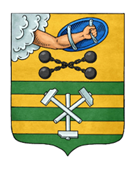 ПЕТРОЗАВОДСКИЙ ГОРОДСКОЙ СОВЕТ34 сессия 28 созываРЕШЕНИЕот 24 ноября 2020 г. № 28/34-646О создании рабочей группы по вопросу подготовки предложений по улучшению качества уличного освещенияна территории Петрозаводского городского округа В соответствии со статьей 6 Регламента Петрозаводского городского Совета, утвержденного Решением Петрозаводского городского Совета от 23.04.2009 № XXVI/XXIX-593, Петрозаводский городской Совет РЕШИЛ:1. Создать рабочую группу по вопросу подготовки предложений по улучшению качества уличного освещения на территории Петрозаводского городского округа в следующем составе:- 3 депутата Петрозаводского городского Совета;- 2 представителя Администрации Петрозаводского городского округа (по согласованию);- 1 депутат Законодательного Собрания Республики Карелия (по согласованию);- 1 представитель муниципального унитарного предприятия «Петрозаводские энергетические системы» (по согласованию);- 1 представитель ОГИБДД УМВД России по г. Петрозаводску (по согласованию).2. Персональный состав рабочей группы утверждается Распоряжением и. о. Председателя Петрозаводского городского Совета.И.о. ПредседателяПетрозаводского городского Совета                                             А.Ю. Ханцевич